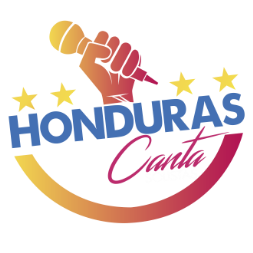 NOTA DE PRENSA Honduras Canta Solista lleva a La Lima su concierto inaugural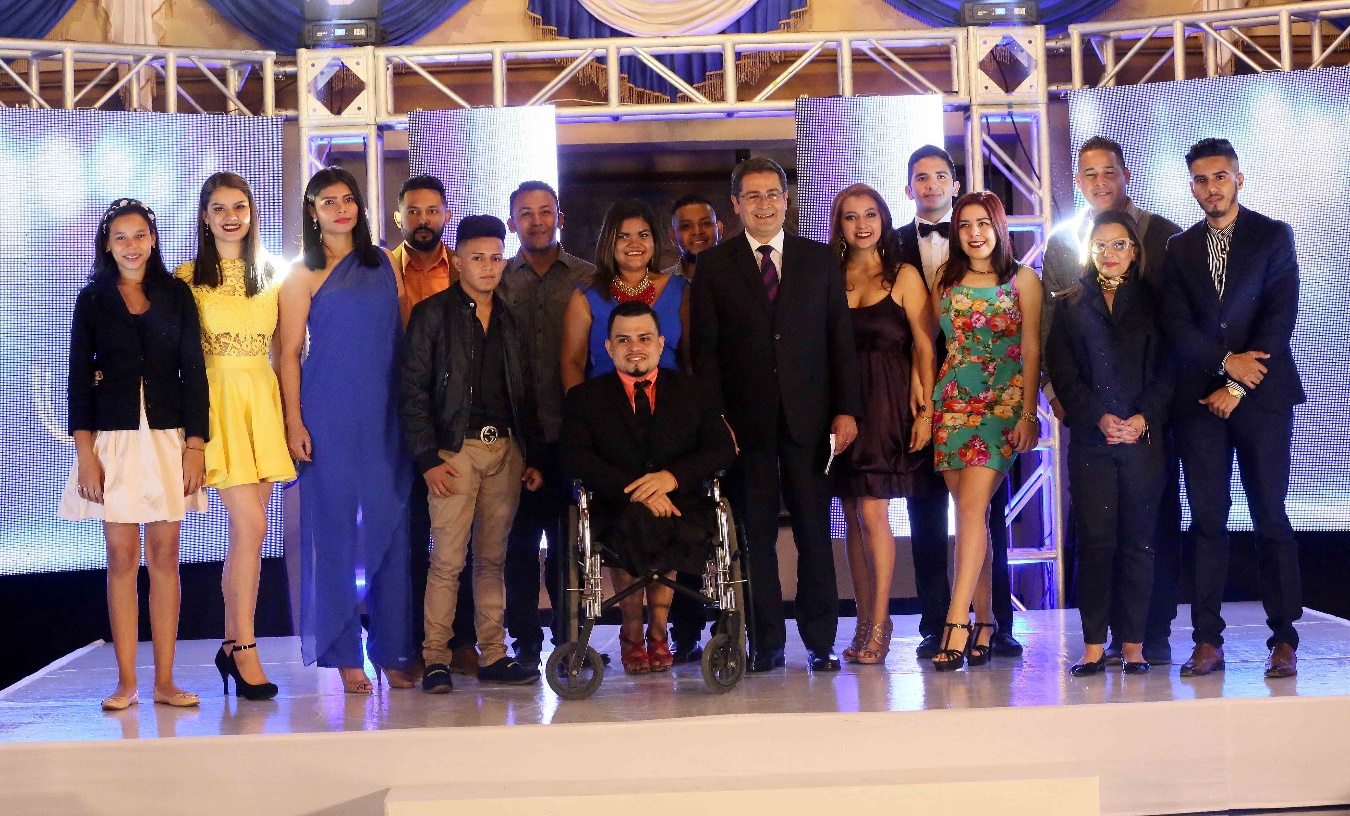 Trece jóvenes competirán por uno de los tres primeros lugares del concurso musical.​Tegucigalpa, 24 de noviembre.- El concierto inaugural del programa presidencial Honduras Canta Solistas se realizará este sábado 26 de noviembre, a partir de las 7:00 pm, en la ciudad de La Lima, Cortés.Los 13 jóvenes que fueron seleccionados tras el casting nacional, desarrollado durante cuatro días, mostrarán su talento a los hondureños que asistan al parque José Cecilio del Valle, de La Lima, y a quienes los sintonicen a través de la Televisión Nacional de Honduras (TNH), Canal 8, o por Telecadena 7 y 4, de Corporación Televicentro.  Tres de los participantes de esta segunda edición del programa que, a iniciativa del presidente Juan Orlando Hernández, abre un espacio para el arte musical hondureño, son originarios del departamento de Cortés. Ellos son Andrés Paredes y Vanessa Barquero, de San Pedro Sula, y Angie Flores, de Naco.Los demás competidores son Arnold Alvarado, de El Progreso, Yoro; Erick Ricardo García, de Macuelizo, Santa Bárbara; David Villanueva, de Siguatepeque, Comayagua; Jimmi Nájera, de Sonaguera, Colón; Ligia Martínez, de La Ceiba, Atlántida; Adriana Banegas, de San Lorenzo, Valle; y Nefertity Zavala, de Choluteca, Choluteca.Asimismo, el Distrito Central tiene tres representantes: Emerson Bustillo, Edward Steven y Silvia Sagastume.Honduras Canta Solistas ha sido organizado a petición única y masiva de los hondureños, tras el éxito de la primera edición, que dio la oportunidad a grupos musicales de mostrar su arte.​Un equipo de expertos hondureños evaluará el desempeño de los nuevos talentos que inician esta gira musical, entre los que están la chelista y cantautora Shirley Dayana Paz; el médico y director del ministerio musical Amor y Fe, Emec Cherefant; la experta en revistas, imagen, moda y relaciones públicas Blanca Bendeck, y el productor musical Salomón Lagos.El certamen musical dará 500 mil lempiras en efectivo al cantante que logre el primer lugar, más el apoyo a un proyecto comunitario por un valor de 5 millones de lempiras. El segundo lugar consta de 350 mil lempiras en efectivo para el artista y 3 millones de lempiras para apoyar un proyecto comunitario escogido por el ganador.En tanto el artista que obtenga el tercer lugar se llevará 200 mil lempiras en efectivo, más el apoyo a un proyecto comunitario por 1.5 millones de lempiras.